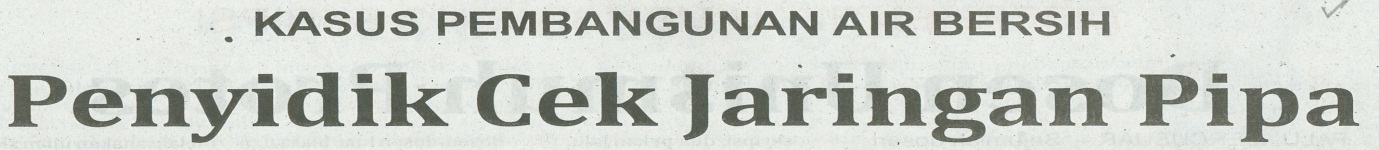 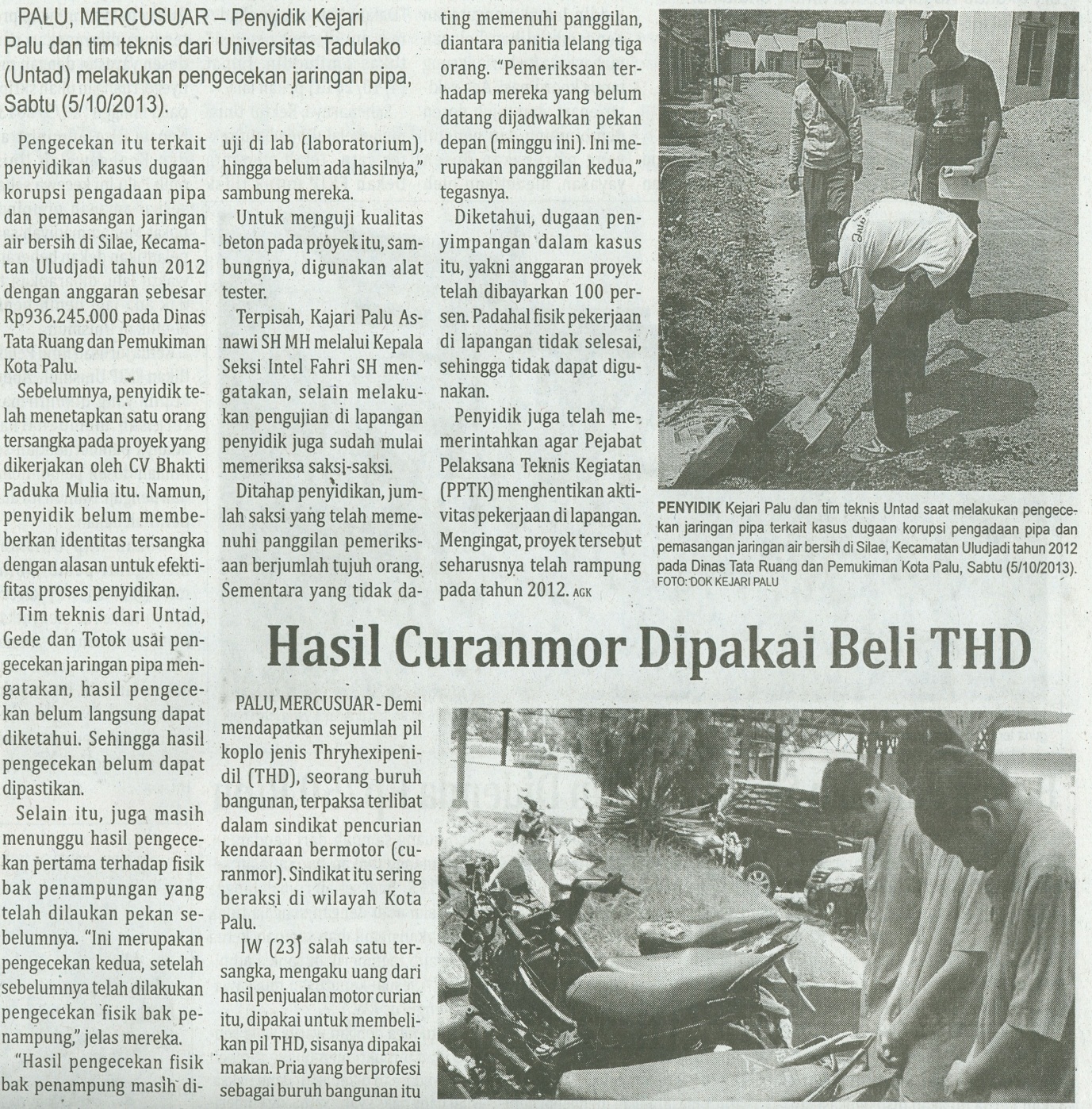 Harian    	:MercusuarKasubaudSulteng IHari, tanggal:Senin, 07 Oktober 2013KasubaudSulteng IKeterangan:Hal. 6 Kolom 2-6KasubaudSulteng IEntitas:Kota PaluKasubaudSulteng I